Mala QuestionnaireFinding the stone that will connect to you!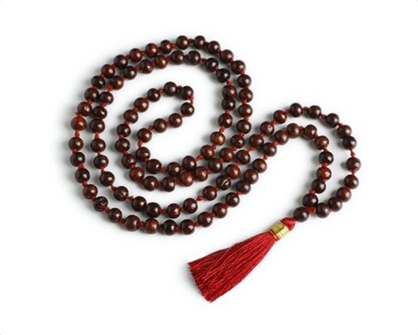 *You can select more than 1 answer*Currently, what is your emotional state?Very happy overall, can’t complain about much!Experiencing waves of depression/anxiety/fear or all togetherPretty content, but want to be more connected with myself and others Going through many emotional ups & downs What are your favorite colors to wear right now (jewelry & clothing)?Neutrals mostly, pretty simple (black, grey, white, brown, taupe/beige/ navy)Bright, fun, vibrant colors (hot pink, salmon, yellow, orange, etc).I don’t think much into colors to wear.All depends on my mood each day!We have 7 chakras; each chakra represents a point on our body that helps our align our overall energy. Below, select each answer that fits with you currently (right Y or N, if you feel uncomfortable answering a Q feel free to skip).I have trouble communicating with othersIt is challenging for me to speak the truth to othersIt is difficult for me to be honest with myselfI currently feel disconnected with myselfI currently feel disconnected with othersIt is hard for me to love myselfMy sex drive is low right nowI consider myself to be self-awareI always feel secureMy impulses usually get the best of meI am not religious, but believe in a higher being I don’t really have an opinion on religion or higher being I feel tired and exhausted I tend to give too much energy to othersI am confident physically I get stressed easily If in a stressful situation, I am calm and levelheadedDo you currently have any health conditions such as (heart problems, breathing, throat, reproductive, stomach, etc. feel free to just state the illness/problem & explain). Do you meditate?  If Y how often?Return To: jrwoodward94@gmail.com